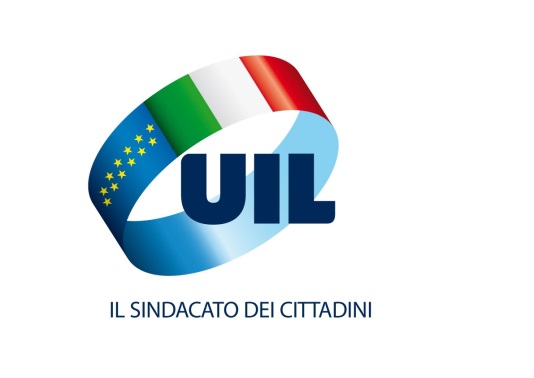 Servizio Politiche del Lavoro e della Formazione8° RAPPORTO 2015 UIL (SETTEMBRE 2015) LA CASSA INTEGRAZIONE PER MACRO AREE, REGIONI E PROVINCEORE AUTORIZZATE SETTEMBRE 2015 – dati per macro area, regioni e province -(confronto con Settembre 2014)STIMA UIL LAVORATORI SETTEMBRE 2015 – dati per macro area e regioni -(confronto con Settembre 2014 )ORE AUTORIZZATE PER SETTORE PRODUTTIVO SETTEMBRE 2015 – dati per macro area e regioni -(confronto con Settembre 2014)ORE AUTORIZZATE GENNAIO-SETTEMBRE 2015 – dati per macro area, regioni e province -(confronto con stesso periodo 2014)Elaborazione UIL su fonte INPSPRESENTAZIONENel mese di settembre sono state autorizzate circa 61 milioni di ore di cassa integrazione (di cui 30,6 milioni di straordinaria, 17,8 milioni di ordinaria e oltre 12 milioni di deroga), che equivalgono ad una stima di 375 mila posti di lavoro salvaguardati.Rispetto allo stesso mese del 2014, c’è stata una contrazione di ore autorizzate (- 38,1%) che ha investito indistintamente le 3 gestioni e le 3 macro aree A livello regionale, a fronte di una diminuzione generalizzata della cassa integrazione, nella Provincia Autonoma di Bolzano, in Molise e in Abruzzo, si è registrato un aumento rispettivamente dell’80,4%, del 47,1% e dell’8,7%.Aumenti in 24 Province. Nelle prime 5 posizioni, per aumenti maggiori troviamo: Rieti (+690,8%), Agrigento (+529,5%), Latina (+362,2%), Siracusa (+259,6%) ed Enna (+172,9%). A Sondrio la maggiore flessione di ore di cassa integrazione (-99,8%).La richiesta di cassa integrazione diminuisce in tutti i principali settori produttivi.Nei primi 9 mesi del 2015, sono state richieste complessivamente dalle aziende circa 518 milioni di ore di CIG (296 milioni di ore di CIG Straordinaria, oltre 151 milioni di ore di CIG ordinaria e 70,4 milioni di CIG in Deroga) , con una flessione rispetto allo stesso periodo del 2014 del 32%.Ad eccezione dell’Umbria che ha registrato un aumento di ore richieste del 2,7%, tutte le Regioni hanno visto ridurre la richiesta di ore, con la contrazione maggiore in Basilicata (-46,1%).Tra le Province, solo 9 registrano un aumento con in testa Terni (+61,8%), seguita da Agrigento (+36,7%), Caltanissetta (+16,1%), Asti (+11,4%), Pisa (+8,8%), Catania (+8,5%), Rimini (+4,4%), Messina (+1,5%) e Frosinone (+0,5%).Sono questi dati che potrebbero fornire rassicurazioni in tema di ripresa ma è bene osservare che, purtroppo, non vi è convergenza con i dati generali dell’occupazione: proprio nel mese di settembre si segnala, infatti, un arretramento in termini di persone occupate. Se la riduzione dell’utilizzo di questo ammortizzatore non è accompagnato dalla crescita dell’occupazione reale, potrebbe segnalarsi che il calo sia dovuto, anche, ad altri fattori:  superamento dei mesi autorizzabili per Cigo e Cigs, radicale riduzione della Cassa in deroga per mancanza di risorse e per la limitazione a 5 mesi del periodo autorizzabile nell’anno. Nei prossimi  mesi entrerà a pieno  regime il nuovo sistema di Cassa Integrazione innovato dalla legge 183 (Jobs Act) con  la riduzione sostanziale della durata temporale e questo non può non preoccupare in un quadro economico che, pur con una leggerissima ripresina, non fa sperare in una rapida crescita e stabilità occupazionale Guglielmo Loy – Segretario Confederale UIL  ottobre 2015 (rapporto curato da Antonella P.)N.B. TUTTI I DATI PRESENTI IN QUESTO RAPPORTO POTREBBERO PRESENTARE VARIAZIONI RISPETTO AI RAPPORTI PRECEDENTI, POICHE’ SONO STATI AGGIORNATI IN BASE ALLA RILETTURA DEGLI ARCHIVI EFFETTUATA DALL’INPS IL 2.6.2015Andamento mensile ORE CIG: da gennaio 2009 a settembre 2015                    N.B.  I dati presenti in questa tabella potrebbero essere discordanti dai precedenti monitoraggi a seguito di un aggiornamento della banca dati da parte dell’Inps  in data 2.6. 2015SETTEMBRE 2015(confronto con Settembre 2014)MACRO AREACASSA INTEGRAZIONE (ORE AUTORIZZATE) SETTEMBRE 2014/2015REGIONI e PROVINCE AUTONOME: ORE AUTORIZZATE DI CASSA INTEGRAZIONE (SETTEMBRE 2014/2015)STIME UIL: LAVORATORI IN CASSA INTEGRAZIONE* (SETTEMBRE 2014/2015) * La stima non tiene conto dell’effetto del cosiddetto tiraggio (cioè di quante ore sono state effettivamente utilizzate dall’impresa)REGIONI e PROVINCE AUTONOME VARIAZIONI PERCENTUALI SETTEMBRE 2014/2015PROVINCE: ORE AUTORIZZATE DI CASSA INTEGRAZIONESETTEMBRE 2014/2015La cassa integrazione per RAMO DI ATTIVITA’SETTEMBRE 2015(confronto con Settembre 2014) MACRO AREACASSA INTEGRAZIONE PER SETTORE PRODUTTIVO (SETTEMBRE 2014/2015)REGIONI E PROVINCE AUTONOME:ORE AUTORIZZATE PER SETTORE PRODUTTIVE (SETTEMBRE 2014/2015)DATI REGIONALI: VARIAZIONE % CASSA INTEGRAZIONE PER SETTORE PRODUTTIVO SETTEMBRE 2014/2015PERIODO GENNAIO-SETTEMBRE 2015(confronto con stesso periodo 2014)MACRO AREACASSA INTEGRAZIONE (ORE AUTORIZZATE) PERIODO GENNAIO-SETTEMBRE 2014/2015REGIONI e PROVINCE AUTONOME: ORE AUTORIZZATE DI CASSA INTEGRAZIONE (PERIODO GEN-SET 2014/2015)STIME UIL: LAVORATORI IN CASSA INTEGRAZIONE* (PERIODO GEN-SET 2014/2015) * La stima non tiene conto dell’effetto del cosiddetto tiraggio (cioè di quante ore sono state effettivamente utilizzate dall’impresa)REGIONI e PROVINCE AUTONOME VARIAZIONI PERCENTUALI PERIODO GENNAIO-SETTEMBRE 2014/2015PROVINCE: ORE TOTALI AUTORIZZATE DI CASSA INTEGRAZIONE E STIMA UIL DEI POSTI LAVORO SALVAGUARDATIPERIODO GENNAIO-SETTEMBRE 2014/2015GESTIONIGEN. 2009FEB.2009MAR. 2009APR. 2009MAG. 2009GIU. 2009LUG. 2009AGO. 2009SET. 2009OTT. 2009NOV. 2009DIC. 2009ANNO 2009Totale CIG 29.047.05141.155.01659.351.59175.701.42386.284.50880.849.37588.965.89354.995.024100.631.52797.447.93999.050.508103.657.266917.137.120CIG Ordinaria19.279.86927.623.93242.520.44953.604.70365.557.19859.726.13254.152.48727.570.72765.281.03459.399.65150.276.21051.698.416576.690.808CIG Straordinaria7.556.56611.065.98212.161.53719.483.56315.626.56516.570.44518.181.16115.045.73820.467.26921.258.51228.804.06030.759.923216.981.320CIG Deroga2.210.6162.465.1024.669.6052.613.1575.100.7454.552.79916.632.24512.378.55914.883.22316.789.77619.970.23821.198.927123.464.992GESTIONIGEN. 2010FEB. 2010MAR. 2010APR. 2010MAG. 2010GIU. 2010LUG. 2010AGO. 2010SET. 2010OTT. 2010NOV. 2010DIC. 2010ANNO 2010Totale CIG 80.789.29597.171.352121.757.759114.650.477115.572.978102.681.324113.307.36976.606.525102.836.91399.876.62389.317.01685.936.7181.200.504.349CIG Ordinaria35.854.66939.086.22442.837.76233.114.25034.674.39627.266.92327.775.7618.978.55926.109.27923.838.00120.960.27221.301.248341.797.344CIG Straordinaria26.046.05335.153.38448.799.79555.063.75245.186.82535.690.28746.618.78926.692.01844.369.80242.357.65737.935.79742.109.490486.023.647CIG Deroga18.888.57322.931.74430.120.20326.472.47535.711.75739.724.11438.912.81940.935.94832.357.83233.680.96530.420.94722.525.980372.683.358GESTIONIGEN. 2011FEB. 2011MAR. 2011APR. 2011MAG. 2011GIU. 2011LUG. 2011AGO. 2011SET. 2011OTT. 2011NOV. 2011DIC. *2011ANNO 2011Totale CIG 60.159.33169.523.555101.587.91691.287.318100.283.69782.184.98381.246.33556.754.43483.588.75985.884.93485.723.22677.647.384975.871.871CIG Ordinaria18.269.78319.146.79323.201.44819.251.55119.836.80018.680.16420.125.4147.165.62021.101.93418.625.62421.629.13422.743.749229.778.014CIG Straordinaria23.800.01827.958.96942.037.66441.517.53548.985.36333.627.51232.831.19022.949.07432.589.42539.146.20139.375.03634.208.860419.026.847CIG Deroga18.089.53022.417.79336.348.80430.518.23231.461.53429.877.30728.289.73126.639.74029.897.40028.113.10924.719.05620.694.775327.067.010GESTIONIGEN. 2012FEB. 2012MAR. 2012APR. 2012MAG. 2012GIU. 2012LUG. 2012AGO. 2012SET. 2012OTT. 2012NOV. 2012DIC. 2012ANNO 2012Totale CIG 63.270.44284.037.487101.501.12986.429.891106.197.62597.646.315117.738.75268.975.47287.764.206103.757.306109.070.55187.932.6381.114.321.814CIG Ordinaria21.255.08725.557.74928.669.26127.214.35234.620.53831.501.27035.343.96411.061.88633.674.85831.715.87333.242.91526.182.862340.040.615CIG Straordinaria26.132.63425.221.24333.878.47430.136.95836.412.55337.850.69239.101.14825.650.81025.092.85440.452.73246.090.75834.553.786400.574.642CIG Deroga15.882.72133.258.49638.953.39429.078.58135.164.53428.294.35343.293.64032.262.77628.996.49431.588.70129.736.87827.195.990373.706.558GESTIONIGEN. 2013FEB. 2013MAR. 2013APR. 2013MAG. 2013GIU. 2013LUG. 2013AGO. 2013SET. 2013OTT. 2013NOV. 2013DIC. 2013ANNO 2013Totale CIG 91.118.71679.716.46099.945.611101.581.98694.908.09392.733.971100.122.05377.046.37386.514.67393.279.154111.364.72486.833.4931.115.165.30CIG Ordinaria31.177.59832.578.24234.613.52336.214.76235.705.25728.091.42932.815.5598.841.20632.135.42533.712.88126.903.77823.840.281356.629.941CIG Straordinaria43.326.29133.542.96740.573.76332.607.71142.628.63038.696.06037.649.95329.756.97636.601.12446.513.46853.621.23839.606.484475.124.666CIG Deroga16.614.82713.595.25124.758.32532.759.51316.574.20625.946.48229.656.54138.448.19117.778.12313.052.80630.839.70823.386.728283.410.701GESTIONIGEN. 2014FEB. 2014MAR. 2014APR. 2014MAG. 2014GIU. 2014LUG. 2014AGO. 2014SET. 2014OTT. 2014NOV. 2014DIC. 2014ANNO 2014Totale CIG 84.290.11885.366.962102.170.03889.939.16092.157.15170.218.41071.712.83467.519.33098.045.682116.572.26785.143.87689.239.1111.052.374.939CIG Ordinaria24.001.52423.566.70127.554.47622.647.99824.664.38522.732.07220.211.0875.901.27221.791.82020.103.83220.106.36017.564.119250.845.646CIG Straordinaria46.226.52440.722.17147.358.47149.657.50355.845.17932.644.47442.192.00950.510.84155.978.49563.510.94041.469.83138.301.741564.418.178CIG Deroga14.062.07021.078.09027.257.09117.633.65911.647.58814.841.8649.309.73811.107.21820.275.36732.957.49523.567.68533.373.251237.111.115GESTIONIGEN. 2015FEB. 2015MAR. 2015APR. 2015MAG. 2015GIU. 2015LUG. 2015AGO. 2015SET. 2015OTT. 2015NOV. 2015DIC. 2015GENN-SETTEMBRE  2015Totale CIG 50.454.80859.039.91261.770.14360.905.17265.406.58567.909.99152.395.77039.331.42760.690.783517.904.591CIG Ordinaria14.898.09716.901.38122.599.87019.457.09622.412.32417.088.39116.372.4833.847.45617.830.289151.407.387CIG Straordinaria28.076.99938.843.16836.589.21437.214.76838.996.36431.622.52028.417.87925.696.52530.635.773296.093.210CIG Deroga7.479.7123.295.3632.581.0594.233.3083.997.89719.199.0807.605.4089.787.44612.224.72170.403.994MACRO AREESETTEMBRE 2014SETTEMBRE 2014SETTEMBRE 2014SETTEMBRE 2014SETTEMBRE 2015SETTEMBRE 2015SETTEMBRE 2015SETTEMBRE 2015DIFFERENZA % DIFFERENZA % DIFFERENZA % DIFFERENZA % MACRO AREEOrdinariaStraordinariaDEROGAtotaleOrdinariaStraordinariaDEROGAtotaleOrdinariaStraordinariaDEROGAtotaleNORD14.009.44033.892.01310.450.42058.351.87311.715.94517.636.5564.808.04034.160.541-16,4-48,0-54,0-41,5CENTRO3.746.85011.924.6514.704.85620.376.3573.438.7396.243.2483.881.98713.563.974-8,2-47,6-17,5-33,4MEZZOGIORNO4.035.53010.161.8315.120.09119.317.4522.675.6056.755.9693.534.69412.966.268-33,7-33,5-31,0-32,9ITALIA21.791.82055.978.49520.275.36798.045.68217.830.28930.635.77312.224.72160.690.783-18,2-45,3-39,7-38,1REGIONI E  P.AUTONOMESETTEMBRE 2014SETTEMBRE 2014SETTEMBRE 2014SETTEMBRE 2014SETTEMBRE 2015SETTEMBRE 2015SETTEMBRE 2015SETTEMBRE 2015DIFFERENZA % DIFFERENZA % DIFFERENZA % DIFFERENZA % REGIONI E  P.AUTONOMEOrdinariaStraordinariaDEROGAtotaleOrdinariaStraordinariaDEROGAtotaleOrdinariaStraordinariaDEROGAtotalePiemonte3.548.8896.789.3001.972.84212.311.0313.360.3852.962.292477.7926.800.469-5,3-56,4-75,8-44,8Valle d'Aosta29.00616.2649.16154.43116.4190016.419-43,4-100,0-100,0-69,8Liguria269.094940.270120.0311.329.395422.592308.35824.902755.85257,0-67,2-79,3-43,1Lombardia6.376.20416.676.901133.42923.186.5344.461.7177.403.526510.99312.376.236-30,0-55,6283,0-46,6Bolzano329.04557.9874.312391.344217.250485.7532.968705.971-34,0737,7-31,280,4Trento156.289245.67015.795417.754144.911204.53537.962387.408-7,3-16,7140,3-7,3Veneto1.881.6425.158.8442.449.6549.490.1401.159.1382.834.9071.008.7655.002.810-38,4-45,0-58,8-47,3Friuli V.G.385.3551.640.133679.6922.705.1801.016.9351.448.590196.8852.662.410163,9-11,7-71,0-1,6Emilia Romagna1.033.9162.366.6445.065.5048.466.064916.5981.988.5952.547.7735.452.966-11,3-16,0-49,7-35,6Toscana826.1325.524.3481.455.7047.806.184702.2341.186.472479.8262.368.532-15,0-78,5-67,0-69,7Umbria589.868288.262935.1291.813.259318.888213.896821.6871.354.471-45,9-25,8-12,1-25,3Marche1.036.3521.795.0351.820.1544.651.5411.030.5091.012.8051.816.6833.859.997-0,6-43,6-0,2-17,0Lazio1.294.4984.317.006493.8696.105.3731.387.1083.830.075763.7915.980.9747,2-11,354,7-2,0Abruzzo501.5401.236.266726.4852.464.291463.2291.231.300984.9922.679.521-7,6-0,435,68,7Molise209.5169200210.43678.459196.52834.501309.488-62,621.261,73.450.100,047,1Campania795.6582.366.4552.048.0635.210.176686.9242.745.465546.3303.978.719-13,716,0-73,3-23,6Puglia1.380.8871.859.1451.341.3654.581.397787.3201.085.395524.3722.397.087-43,0-41,6-60,9-47,7Basilicata325.109357.6172.463685.189152.05542.41826.005220.478-53,2-88,1955,8-67,8Calabria134.3811.184.0749.9841.328.43945.727393.1815.480444.388-66,0-66,8-45,1-66,5Sicilia493.6091.579.057804.2232.876.889383.7021.005.6991.266.5282.655.929-22,3-36,357,5-7,7Sardegna194.8301.578.297187.5081.960.63578.18955.983146.486280.658-59,9-96,5-21,9-85,7ITALIA21.791.82055.978.49520.275.36798.045.68217.830.28930.635.77312.224.72160.690.783-18,2-45,3-39,7-38,1REGIONI E  P.AUTONOMESETTEMBRE 2014SETTEMBRE 2014SETTEMBRE 2014SETTEMBRE 2014SETTEMBRE 2015SETTEMBRE 2015SETTEMBRE 2015SETTEMBRE 2015DIFFERENZA (v.a.)DIFFERENZA (v.a.)DIFFERENZA (v.a.)DIFFERENZA (v.a.)REGIONI E  P.AUTONOMEOrdinariaStraordinariaDEROGAtotaleOrdinariaStraordinariaDEROGAtotaleOrdinariaStraordinariaDEROGAtotalePiemonte20.87639.93711.60572.41819.76717.4252.81140.003-1.109-22.512-8.794-32.415Valle d'Aosta1719654320970097-74-96-54-223Liguria1.5835.5317067.8202.4861.8141464.446903-3.717-560-3.374Lombardia37.50798.099785136.39126.24543.5503.00672.801-11.262-54.5492.221-63.590Bolzano1.936341252.3021.2782.857174.153-6582.516-81.851Trento9191.445932.4578521.2032232.279-67-242130-178Veneto11.06830.34614.41055.8246.81816.6765.93429.428-4.250-13.670-8.476-26.396Friuli V.G.2.2679.6483.99815.9135.9828.5211.15815.6613.715-1.127-2.840-252Emilia Romagna6.08213.92129.79749.8005.39211.69814.98732.076-690-2.223-14.810-17.724Toscana4.860324968.56345.9194.1316.9792.82313.933-729-25.517-5.740-31.986Umbria3.4701.6965.50110.6661.8761.2584.8337.967-1.594-438-668-2.699Marche6.09610.55910.70727.3626.0625.95810.68622.706-34-4.601-21-4.656Lazio7.61525.3942.90535.9148.15922.5304.49335.182544-2.8641.588-732Abruzzo2.9507.2724.27314.4962.7257.2435.79415.762-225-291.5211.266Molise1.232501.2384621.1562031.821-7701.151203583Campania4.68013.92012.04730.6484.04116.1503.21423.404-6392.230-8.833-7.244Puglia8.12310.9367.89026.9494.6316.3853.08514.101-3.492-4.551-4.805-12.848Basilicata1.9122.104144.0318942501531.297-1.018-1.854139-2.734Calabria7906.965597.8142692.313322.614-521-4.652-27-5.200Sicilia2.9049.2894.73116.9232.2575.9167.45015.623-647-3.3732.719-1.300Sardegna1.1469.2841.10311.5334603298621.651-686-8.955-241-9.882ITALIA128.187329.285119.267576.739104.884180.21071.910357.005-23.303-149.075-47.357-219.734PROVINCESETTEMBRE 2014SETTEMBRE 2014SETTEMBRE 2014SETTEMBRE 2014SETTEMBRE 2015SETTEMBRE 2015SETTEMBRE 2015SETTEMBRE 2015DIFFERENZA % DIFFERENZA % DIFFERENZA % DIFFERENZA % PROVINCEOrdin.Straord.DerogatotaleOrdin.Straord.DerogatotaleOrdin.Straord.DerogatotaleTorino1.632.8973.795.913971.6296.400.4392.200.7811.697.586243.7854.142.15234,8-55,3-74,9-35,3Alessandria413.469424.427294.9751.132.871230.527282.751108.813622.091-44,2-33,4-63,1-45,1Asti74.687241.203124.957440.84791.109300.20922.932414.25022,024,5-81,6-6,0Biella223.781636.00696.313956.10057.477357.49326.115441.085-74,3-43,8-72,9-53,9Cuneo187.3461.049.982220.9861.458.314197.268142.58815.849355.7055,3-86,4-92,8-75,6Novara525.511564.971159.7831.250.265341.4271.35342.189384.969-35,0-99,8-73,6-69,2Verbania251.74317.94527.512297.200124.75207.106131.858-50,4-100,0-74,2-55,6Vercelli239.45558.85376.687374.995117.044180.31211.003308.359-51,1206,4-85,7-17,8Aosta29.00616.2649.16154.43116.4190016.419-43,4-100,0-100,0-69,8Genova105.100304.76790.967500.83479.982173.83311.359265.174-23,9-43,0-87,5-47,1Imperia14.239126.3273.314143.88015.0622.0706.22423.3565,8-98,487,8-83,8La Spezia44.571472.28823.230540.089100.90719.8246.229126.960126,4-95,8-73,2-76,5Savona105.18436.8882.520144.592226.641112.6311.090340.362115,5205,3-56,7135,4Milano1.794.7913.584.518100.5335.479.842260.3132.059.129104.3392.423.781-85,5-42,63,8-55,8Bergamo566.0701.527.3584.3162.097.7441.015.5282.491.990103.4563.610.97479,463,22.297,072,1Brescia925.0948.107.5668.6609.041.3201.041.3921.307.90864.3492.413.64912,6-83,9643,1-73,3Como979.445700.31301.679.758871.308127.2332.7241.001.265-11,0-81,8272.400,0-40,4Cremona206.073246.3041.040453.417108.61545.005472154.092-47,3-81,7-54,6-66,0Lecco174.508467.2980641.806283.050139.7562.304425.11062,2-70,1230.400,0-33,8Lodi84.57426.1090110.683126.8121.01060.445188.26749,9-96,16.044.500,070,1Mantova81.819270.0522.340354.21154.802448.40024.884528.086-33,066,0963,449,1Pavia584.986330.5470915.533229.01667.9981.200298.214-60,9-79,4120.000,0-67,4Sondrio47.13824.312071.45000132132-100,0-100,013.200,0-99,8Varese931.7061.392.52416.5402.340.770470.881715.097146.6881.332.666-49,5-48,6786,9-43,1Venezia192.9621.125.731292.7901.611.483303.671328.637343.716976.02457,4-70,817,4-39,4Belluno166.449225.38266.109457.940134.472228.4391.607364.518-19,21,4-97,6-20,4Padova432.057793.161587.9161.813.134211.913552.963102.453867.329-51,0-30,3-82,6-52,2Rovigo256.64512.036235.733504.41441.2164.301102.968148.485-83,9-64,3-56,3-70,6Treviso224.2481.245.360584.8172.054.425199.794687.316119.2221.006.332-10,9-44,8-79,6-51,0Verona321.199670.213165.1351.156.547127.079564.485204.448896.012-60,4-15,823,8-22,5Vicenza288.0821.086.961517.1541.892.197140.993468.766134.351744.110-51,1-56,9-74,0-60,7Trieste58.677220.46572.630351.77247.77542.75944.283134.817-18,6-80,6-39,0-61,7Gorizia53.46968.461152.768274.69839.597229.27942.556311.432-25,9234,9-72,113,4Pordenone180.572550.877182.274913.723833.548311.85188.9181.234.317361,6-43,4-51,235,1Udine92.637800.330272.0201.164.98796.015864.70121.128981.8443,68,0-92,2-15,7PROVINCESETTEMBRE 2014SETTEMBRE 2014SETTEMBRE 2014SETTEMBRE 2014SETTEMBRE 2015SETTEMBRE 2015SETTEMBRE 2015SETTEMBRE 2015DIFFERENZA % DIFFERENZA % DIFFERENZA % DIFFERENZA % PROVINCEOrdin.Straord.DerogatotaleOrdin.Straord.DerogatotaleOrdin.Straord.DerogatotaleBologna270.327685.166930.5821.886.075264.412238.938654.3381.157.688-2,2-65,1-29,7-38,6Ferrara62.679352.782398.337813.79839.458210.66330.216280.337-37,0-40,3-92,4-65,6Forlì-Cesena151.640102.462549.999804.101100.73787.452723.541911.730-33,6-14,631,613,4Modena76.718283.6981.316.2771.676.693115.571477.993408.2051.001.76950,668,5-69,0-40,3Parma104.476333.586185.595623.65755.90098.72521.800176.425-46,5-70,4-88,3-71,7Piacenza186.18733.59232.033251.812144.6078.881106.774260.262-22,3-73,6233,33,4Ravenna71.786151.416400.282623.48417.95487.569167.439272.962-75,0-42,2-58,2-56,2Reggio Emilia39.625261.702222.483523.81072.240206.95487.469366.66382,3-20,9-60,7-30,0Rimini70.478162.2401.029.9161.262.634105.719571.420347.9911.025.13050,0252,2-66,2-18,8Firenze53.860760.067277.0321.090.959128.125545.047104.556777.728137,9-28,3-62,3-28,7Arezzo125.775319.493297.453742.72158.2380166.179224.417-53,7-100,0-44,1-69,8Grosseto69.051468.26426.814564.12943.59365.94312.944122.480-36,9-85,9-51,7-78,3Livorno56.9182.854.770123.5903.035.27859.1018.5088667.6953,8-99,7-99,9-97,8Lucca127.466200.439104.305432.210136.99312.97057.659207.6227,5-93,5-44,7-52,0Massa Carrara51.69131.00754.381137.07921.0546.90238.71366.669-59,3-77,7-28,8-51,4Pisa201.368624.19061.536887.09478.722176.7974.780260.299-60,9-71,7-92,2-70,7Pistoia31.50157.737196.040285.27858.730073.619132.34986,4-100,0-62,4-53,6Prato33.607101.042168.142302.79166.31892.05418.416176.78897,3-8,9-89,0-41,6Siena74.895107.339146.411328.64551.360278.2512.874332.485-31,4159,2-98,01,2Perugia526.760239.246693.1931.459.199304.796167.120640.2351.112.151-42,1-30,1-7,6-23,8Terni63.10849.016241.936354.06014.09246.776181.452242.320-77,7-4,6-25,0-31,6Ancona591.385520.346379.3961.491.127804.977771.961657.5892.234.52736,148,473,349,9Ascoli Piceno158.756545.087434.9151.138.75887.797165.774607.806861.377-44,7-69,639,8-24,4Macerata32.394369.705470.774872.87318.56731.197195.298245.062-42,7-91,6-58,5-71,9Pesaro e Urbino253.817359.897535.0691.148.783119.16843.873355.990519.031-53,0-87,8-33,5-54,8Roma536.4413.996.597239.6234.772.661577.7232.944.431476.6553.998.8097,7-26,398,9-16,2Frosinone506.324300.79683.361890.481171.247155.49491.896418.637-66,2-48,310,2-53,0Latina013.637156.402170.039408.966242.520134.458785.94440.896.600,01.678,4-14,0362,2Rieti42.2593.05213.76359.07418.290412.93435.936467.160-56,713.429,9161,1690,8Viterbo209.4742.924720213.118210.88274.69624.846310.4240,72.454,63.350,845,7L'Aquila197.811252.970124.586575.367223.70816.597166.477406.78213,1-93,433,6-29,3Chieti122.419503.880124.274750.57389.403101.601184.538375.542-27,0-79,848,5-50,0Pescara85.683256.53229.320371.53572.803343.767158.730575.300-15,034,0441,454,8Teramo95.627222.884448.305766.81677.315769.335475.2471.321.897-19,1245,26,072,4Campobasso172.9181840173.10249.343196.52817.380263.251-71,5106.708,71.738.000,052,1Isernia36.598736037.33429.116017.12146.237-20,4-100,01.712.100,023,8Napoli245.8621.790.262755.7592.791.883259.1272.073.235288.7912.621.1535,415,8-61,8-6,1Avellino135.72850.598524.483710.80981.10078.3023.096162.498-40,254,8-99,4-77,1Benevento74.56230.739159.661264.96235.28148.95817.215101.454-52,759,3-89,2-61,7Caserta130.109252.222313.763696.09428.886351.53826.298406.722-77,839,4-91,6-41,6Salerno209.397242.634294.397746.428282.530193.432210.930686.89234,9-20,3-28,4-8,0Bari681.405378.328531.8381.591.571207.084325.062323.278855.424-69,6-14,1-39,2-46,3Brindisi99.82588.7006.874195.39972.849134.13412.161219.144-27,051,276,912,2Foggia149.733162.977532.514845.22481.69479.96580.788242.447-45,4-50,9-84,8-71,3Lecce208.400818.83490.6371.117.871126.539289.2303.626419.395-39,3-64,7-96,0-62,5Taranto241.524410.306179.502831.332299.154257.004104.519660.67723,9-37,4-41,8-20,5PROVINCESETTEMBRE 2014SETTEMBRE 2014SETTEMBRE 2014SETTEMBRE 2014SETTEMBRE 2015SETTEMBRE 2015SETTEMBRE 2015SETTEMBRE 2015DIFFERENZA % DIFFERENZA % DIFFERENZA % DIFFERENZA % PROVINCEOrdin.Straord.DerogatotaleOrdin.Straord.DerogatotaleOrdin.Straord.DerogatotalePotenza242.349217.2332.463462.04541.63036.2331.36579.228-82,8-83,3-44,6-82,9Matera82.760140.3840223.144110.4256.18524.640141.25033,4-95,62.464.000,0-36,7Catanzaro81.641480082.12130.11536.251066.366-63,17.452,30,0-19,2Cosenza35.914316.8629.984362.7603.265184.0520187.317-90,9-41,9-100,0-48,4Crotone*0113.6480113.64810.0690010.0691.006.900,0-100,00,0-91,1Reggio Calabria10.427714.9240725.3510172.1421.144173.286-100,0-75,9114.400,0-76,1Vibo Valentia6.39938.160044.5592.2787364.3367.350-64,4-98,1433.600,0-83,5Palermo178.595679.329367.4831.225.40785.549270.600160.932517.081-52,1-60,2-56,2-57,8Agrigento020.35258.58778.9398.551120.535367.864496.950855.100,0492,3527,9529,5Caltanissetta2.95048.9459.31661.211035.43540.22575.660-100,0-27,6331,823,6Catania159.330367.13593.739620.204128.928457.978127.655714.561-19,124,736,215,2Enna7.9882.120010.10824.74002.84227.582209,7-100,0284.200,0172,9Messina6.067439.04234.056479.16522.3640180.939203.303268,6-100,0431,3-57,6Ragusa47.917034.41682.3338.5626.20091.968106.730-82,1620.000,0167,229,6Siracusa45.21614.20415.92875.34873.445108.80588.684270.93462,4666,0456,8259,6Trapani45.5467.930190.698244.17431.5636.146205.419243.128-30,7-22,57,7-0,4Cagliari86.594134.148177.043397.78505.184126.562131.746-100,0-96,1-28,5-66,9Nuoro36769.1085.50474.979044.8587.87652.734-100,0-35,143,1-29,7Oristano18.23724.7354.96147.93322.5184411.08024.03923,5-98,2-78,2-49,8Sassari89.6321.350.30601.439.93855.6715.50010.96872.139-37,9-99,61.096.800,0-95,0MACRO AREESETTEMBRE 2014SETTEMBRE 2014SETTEMBRE 2014SETTEMBRE 2014SETTEMBRE 2014SETTEMBRE 2014SETTEMBRE 2015SETTEMBRE 2015SETTEMBRE 2015SETTEMBRE 2015SETTEMBRE 2015SETTEMBRE 2015MACRO AREEIndustriaEdiliziaArtigian.Comm.Settori varitotaleIndustriaEdiliziaArtigian.Comm.Settori varitotaleNORD43.462.0267.028.6912.129.3005.606.746125.11058.351.87324.458.7614.788.9241.450.9293.452.2479.68034.160.541CENTRO14.552.9212.128.8881.640.3832.024.01030.15520.376.3578.447.2401.407.1301.540.6652.143.42225.51713.563.974MEZZOGIORNO14.607.0142.170.767226.3922.286.62726.65219.317.4527.860.7091.304.262362.4193.432.3396.53912.966.268ITALIA72.621.96111.328.3463.996.0759.917.383181.91798.045.68240.766.7107.500.3163.354.0139.028.00841.73660.690.783REGIONIEPROV. AUTONOMESETTEMBRE 2014SETTEMBRE 2014SETTEMBRE 2014SETTEMBRE 2014SETTEMBRE 2014SETTEMBRE 2014SETTEMBRE 2015SETTEMBRE 2015SETTEMBRE 2015SETTEMBRE 2015SETTEMBRE 2015SETTEMBRE 2015REGIONIEPROV. AUTONOMEIndustriaEdiliziaArtigian.Comm.Settori varitotaleIndustriaEdiliziaArtigian.Comm.Settori varitotalePiemonte9.949.375938.674479.305934.0649.61312.311.0315.340.930962.441185.148309.8572.0936.800.469Valle d'Aosta32.11519.0075202.789054.4316.8599.56000016.419Liguria951.839212.7928.961155.80301.329.395643.04879.6005.96827.2360755.852Lombardia20.106.1312.237.4383.664839.301023.186.5349.560.9221.682.037274.669857.4781.13012.376.236Bolzano30.172356.05505.1170391.344505.045197.9582.4485200705.971Trento165.783236.61710.8324.5220417.754114.186222.01418.01933.1890387.408Veneto5.584.0981.591.5391.215.8761.084.80213.8259.490.1403.094.108633.566497.326776.4491.3615.002.810Friuli V.G.1.882.636299.166188.101330.6904.5872.705.1802.241.414181.55086.074153.37202.662.410Emilia R.4.759.8771.137.403222.0412.249.65897.0858.466.0642.952.249820.198381.2771.294.1465.0965.452.966Toscana6.029.470604.559556.116610.5815.4587.806.1841.491.888351.746306.450213.4954.9532.368.532Umbria788.113368.550302.393349.3924.8111.813.259441.984157.149443.028306.9975.3131.354.471Marche3.056.735430.418738.475422.6973.2164.651.5412.215.391191.232747.697691.74613.9313.859.997Lazio4.678.603725.36143.399641.34016.6706.105.3734.297.977707.00343.490931.1841.3205.980.974Abruzzo1.676.888264.642116.937405.4843402.464.2911.370.638261.051293.011752.4142.4072.679.521Molise182.54927.42704600210.436213.09031.700064.6980309.488Campania3.728.833421.95638.5961.005.88114.9105.210.1763.161.968342.299480472.7921.1803.978.719Puglia3.767.172479.59664.870269.75904.581.3971.297.586297.30922.571778.9616602.397.087Basilicata496.878146.796041.5150685.189150.18468.22502.0690220.478Calabria460.019546.3340312.1029.9841.328.439275.48443.2270125.6770444.388Sicilia2.507.604179.3275.989182.5511.4182.876.8891.264.403175.98025.6601.187.8662.0202.655.929Sardegna1.787.071104.689068.87501.960.635127.35684.47120.69747.862272280.658ITALIA72.621.96111.328.3463.996.0759.917.383181.91798.045.68240.766.7107.500.3163.354.0139.028.00841.73660.690.783REGIONI  E PROV. AUTONOMEDiff%Diff%Diff%Diff%Diff%Diff%REGIONI  E PROV. AUTONOMEDiff % IndustriaDiff % EdiliziaDiff % ArtigianatoDiff % CommercioDiff % Settori variDiff % totalePiemonte-46,32,5-61,4-66,8-78,2-44,8Valle d'Aosta-78,6-49,7-100,0-100,00,0-69,8Liguria-32,4-62,6-33,4-82,50,0-43,1Lombardia-52,4-24,87.396,42,2113.000,0-46,6Bolzano1.573,9-44,4244.800,0-89,80,080,4Trento-31,1-6,266,3633,90,0-7,3Veneto-44,6-60,2-59,1-28,4-90,2-47,3Friuli Venezia Giulia19,1-39,3-54,2-53,6-100,0-1,6Emilia Romagna-38,0-27,971,7-42,5-94,8-35,6Toscana-75,3-41,8-44,9-65,0-9,3-69,7Umbria-43,9-57,446,5-12,110,4-25,3Marche-27,5-55,61,263,7333,2-17,0Lazio-8,1-2,50,245,2-92,1-2,0Abruzzo-18,3-1,4150,685,6607,98,7Molise16,715,60,013.964,80,047,1Campania-15,2-18,9-98,8-53,0-92,1-23,6Puglia-65,6-38,0-65,2188,866.000,0-47,7Basilicata-69,8-53,50,0-95,00,0-67,8Calabria-40,1-92,10,0-59,7-100,0-66,5Sicilia-49,6-1,9328,5550,742,5-7,7Sardegna-92,9-19,32.069.700,0-30,527.200,0-85,7ITALIA-43,9-33,8-16,1-9,0-77,1-38,1MACRO AREEGENNAIO-SETTEMBRE 2014GENNAIO-SETTEMBRE 2014GENNAIO-SETTEMBRE 2014GENNAIO-SETTEMBRE 2014GENNAIO-SETTEMBRE 2015GENNAIO-SETTEMBRE 2015GENNAIO-SETTEMBRE 2015GENNAIO-SETTEMBRE 2015DIFFERENZA % DIFFERENZA % DIFFERENZA % DIFFERENZA % MACRO AREEOrdinariaStraordinariaDEROGAtotaleOrdinariaStraordinariaDEROGAtotaleOrdinariaStraordinariaDEROGAtotaleNORD121.436.833253.286.34773.489.317448.212.49799.864.084167.974.56033.121.016300.959.660-17,8-33,7-54,9-32,9CENTRO35.538.41775.426.67734.943.219145.908.31226.486.41963.654.43720.763.244110.904.100-25,5-15,6-40,6-24,0MEZZOGIORNO36.096.08592.422.64238.780.149167.298.87525.056.88464.464.21316.519.734106.040.831-30,6-30,3-57,4-36,6ITALIA193.071.335421.135.666147.212.685761.419.684151.407.387296.093.21070.403.994517.904.591-21,6-29,7-52,2-32,0REGIONI E  P.AUTONOMEGENNAIO-SETTEMBRE 2014GENNAIO-SETTEMBRE 2014GENNAIO-SETTEMBRE 2014GENNAIO-SETTEMBRE 2014GENNAIO-SETTEMBRE 2015GENNAIO-SETTEMBRE 2015GENNAIO-SETTEMBRE 2015GENNAIO-SETTEMBRE 2015DIFFERENZA % DIFFERENZA % DIFFERENZA % DIFFERENZA % REGIONI E  P.AUTONOMEOrdinariaStraordinariaDEROGAtotaleOrdinariaStraordinariaDEROGAtotaleOrdinariaStraordinariaDEROGAtotalePiemonte27.446.25658.774.8759.171.05395.392.18425.673.19234.141.4915.819.19165.633.874-6,5-41,9-36,5-31,2Valle d'Aosta632.667218.083120.285971.035492.684103.28390.145686.112-22,1-52,6-25,1-29,3Liguria2.993.8736.427.0061.465.74310.886.6223.107.5144.882.990985.6038.976.1073,8-24,0-32,8-17,5Lombardia58.213.08299.542.55629.103.200186.858.83843.291.54264.456.5048.721.148116.469.194-25,6-35,2-70,0-37,7Bolzano2.479.4221.254.546162.4653.896.4332.017.6461.248.420165.8723.431.938-18,6-0,52,1-11,9Trento2.193.3032.163.844528.9324.886.0791.374.1532.376.155366.6384.116.946-37,39,8-30,7-15,7Veneto14.839.13042.813.69410.199.08167.851.90512.458.85727.659.3874.206.97444.325.218-16,0-35,4-58,8-34,7Friuli V.G.3.770.53115.402.3582.616.65121.789.5403.854.16111.346.2061.021.22316.221.5902,2-26,3-61,0-25,6Emilia Rom.8.868.56926.689.38520.121.90755.679.8617.594.33521.760.12411.744.22241.098.681-14,4-18,5-41,6-26,2Toscana6.880.01225.295.83511.726.92843.902.7746.614.28517.695.7142.162.97426.472.973-3,9-30,0-81,6-39,7Umbria4.775.1233.363.6932.113.14310.251.9593.473.7913.843.1533.216.58710.533.531-27,314,352,22,7Marche6.817.49113.813.68112.373.48133.004.6536.699.8838.481.5839.545.34524.726.811-1,7-38,6-22,9-25,1Lazio17.065.79132.953.4688.729.66758.748.9269.698.46033.633.9875.838.33849.170.785-43,22,1-33,1-16,3Abruzzo5.857.32712.958.4925.429.09924.244.9183.148.3059.059.5673.545.93715.753.809-46,3-30,1-34,7-35,0Molise2.439.3822.442.423336.2425.218.0471.265.5721.540.036189.7422.995.350-48,1-36,9-43,6-42,6Campania7.898.16219.512.23015.204.76942.615.1615.436.29113.965.7594.648.69624.050.746-31,2-28,4-69,4-43,6Puglia10.281.99025.741.0165.695.47941.718.4858.575.22019.606.7632.875.23631.057.219-16,6-23,8-49,5-25,6Basilicata1.915.8087.088.578128.9569.133.3421.275.7403.421.457222.8394.920.036-33,4-51,772,8-46,1Calabria1.604.3685.478.8521.282.4418.365.6611.273.1693.879.092140.3995.292.660-20,6-29,2-89,1-36,7Sicilia4.662.9549.692.1498.878.48023.233.5823.234.5888.593.5503.193.23015.021.368-30,6-11,3-64,0-35,3Sardegna1.436.0949.508.9021.824.68312.769.679847.9994.397.9891.703.6556.949.643-41,0-53,7-6,6-45,6ITALIA193.071.335421.135.666147.212.685761.419.684151.407.387296.093.21070.403.994517.904.591-21,6-29,7-52,2-32,0REGIONI E  P.AUTONOMEGENNAIO-SETTEMBRE 2014GENNAIO-SETTEMBRE 2014GENNAIO-SETTEMBRE 2014GENNAIO-SETTEMBRE 2014GENNAIO-SETTEMBRE 2015GENNAIO-SETTEMBRE 2015GENNAIO-SETTEMBRE 2015GENNAIO-SETTEMBRE 2015DIFFERENZA (val.assoluti) DIFFERENZA (val.assoluti) DIFFERENZA (val.assoluti) DIFFERENZA (val.assoluti) REGIONI E  P.AUTONOMEOrdinariaStraordinariaDEROGAtotaleOrdinariaStraordinariaDEROGAtotaleOrdinariaStraordinariaDEROGAtotalePiemonte17.93938.4155.99462.34816.78022.3153.80342.898-1.159-16.100-2.191-19.450Valle d'Aosta414143796353226859448-92-75-20-187Liguria1.9574.2019587.1152.0313.1916445.86774-1.010-314-1.248Lombardia38.04865.06019.022122.13028.29542.1285.70076.124-9.753-22.932-13.322-46.006Bolzano1.6218201062.5471.3198161082.243-302-42-304Trento1.4341.4143463.1948981.5532402.691-536139-106-503Veneto9.69927.9836.66644.3488.14318.0782.75028.971-1.556-9.905-3.916-15.377Friuli V.G.2.46410.0671.71014.2422.5197.41666710.60255-2.651-1.043-3.640Emilia Romagna5.79617.44413.15236.3924.96414.2227.67626.862-832-3.222-5.476-9.530Toscana4.49716.5337.66528.6954.32311.5661.41417.303-174-4.967-6.251-11.392Umbria3.1212.1981.3816.7012.2702.5122.1026.885-851314721184Marche4.4569.0298.08721.5724.3795.5446.23916.161-77-3.485-1.848-5.411Lazio11.15421.5385.70638.3986.33921.9833.81632.138-4.815445-1.890-6.260Abruzzo3.8288.4703.54815.8462.0585.9212.31810.297-1.770-2.549-1.230-5.549Molise1.5941.5962203.4108271.0071241.958-767-589-96-1.452Campania5.16212.7539.93827.8533.5539.1283.03815.719-1.609-3.625-6.900-12.134Puglia6.72016.8243.72327.2675.60512.8151.87920.299-1.115-4.009-1.844-6.968Basilicata1.2524.633845.9708342.2361463.216-418-2.39762-2.754Calabria1.0493.5818385.4688322.535923.459-217-1.046-746-2.009Sicilia3.0486.3355.80315.1852.1145.6172.0879.818-934-718-3.716-5.367Sardegna9396.2151.1938.3465542.8751.1144.542-385-3.340-79-3.804ITALIA126.190275.25296.217497.66098.959193.52546.016338.500-27.231-81.727-50.201-159.160PROVINCEORE CASA INTEGRAZIONEGENNAIO-SETTEMBRE 2014ORE CASSA INTEGRAZIONEGENNAIO-SETTEMBRE 2015DIFFERENZA %STIMA UIL LAVORATORI IN CIG GENNAIO-SETTEMBRE 2015Torino59.484.76339.164.446-34,225.598Alessandria6.963.9445.447.999-21,83.561Asti2.369.5222.640.06311,41.726Biella3.631.2092.191.844-39,61.433Cuneo8.199.7865.194.919-36,63.395Novara7.779.5075.900.065-24,23.856Verbania2.060.5341.615.923-21,61.056Vercelli4.902.9203.478.615-29,12.274Aosta971.035686.112-29,3448Genova6.074.8175.458.585-10,13.568Imperia538.091457.136-15,0299La Spezia1.749.184996.211-43,0651Savona2.524.5302.064.175-18,21.349Milano47.243.60829.060.863-38,518.994Bergamo26.169.34917.470.573-33,211.419Brescia37.240.91222.096.156-40,714.442Como13.337.1518.832.942-33,85.773Cremona5.324.6052.589.283-51,41.692Lecco10.726.3017.297.749-32,04.770Lodi3.345.9121.914.606-42,81.251Mantova7.909.1144.504.746-43,02.944Pavia7.214.5914.308.228-40,32.816Sondrio1.546.333855.704-44,7559Varese26.800.96317.538.344-34,611.463Venezia12.259.8667.556.498-38,44.939Belluno4.034.3853.094.539-23,32.023Padova9.414.5307.336.656-22,14.795Rovigo3.727.2562.470.413-33,71.615Treviso15.036.42010.149.472-32,56.634Verona11.687.9826.859.161-41,34.483Vicenza11.691.4676.858.479-41,34.483Trieste1.644.8601.231.637-25,1805Gorizia2.420.7211.840.375-24,01.203Pordenone7.815.0225.753.850-26,43.761Udine9.908.9377.395.728-25,44.834PROVINCEORE CASA INTEGRAZIONEGENNAIO-SETTEMBRE 2014ORE CASSA INTEGRAZIONEGENNAIO-SETTEMBRE 2015DIFFERENZA %STIMA UIL LAVORATORI IN CIG GENNAIO-SETTEMBRE 2015Bologna11.446.5038.521.484-25,65.570Ferrara5.037.7112.016.596-60,01.318Forlì-Cesena6.446.5085.040.045-21,83.294Modena10.723.4857.232.723-32,64.727Parma3.467.9092.432.621-29,91.590Piacenza3.459.1263.043.147-12,01.989Ravenna4.148.9222.460.569-40,71.608Reggio Emilia4.846.4523.982.641-17,82.603Rimini6.103.2466.368.8564,44.163Firenze12.265.4236.960.986-43,24.550Arezzo4.745.2223.767.387-20,62.462Grosseto1.358.8791.304.232-4,0852Livorno5.096.1122.327.178-54,31.521Lucca4.355.0231.646.654-62,21.076Massa-Carrara1.357.009627.933-53,7410Pisa4.744.8005.164.6058,83.376Pistoia2.936.6071.301.958-55,7851Prato3.139.7191.207.188-61,6789Siena3.903.9812.164.852-44,51.415Perugia8.637.1387.920.050-8,35.177Terni1.614.8212.613.48161,81.708Ancona12.097.04210.852.757-10,37.093Ascoli Piceno7.308.1295.040.628-31,03.295Macerata4.614.9293.830.765-17,02.504Pesaro e Urbino8.984.5535.002.661-44,33.270Roma39.513.78331.244.517-20,920.421Frosinone10.601.07310.657.7830,56.966Latina4.188.1903.522.241-15,92.302Rieti1.521.4301.190.866-21,7778Viterbo2.924.4502.555.378-12,61.670L'Aquila5.485.9024.919.710-10,33.215Chieti7.907.9843.847.384-51,32.515Pescara3.157.7482.253.706-28,61.473Teramo7.693.2844.733.009-38,53.093Campobasso2.590.3572.372.651-8,41.551Isernia2.627.690622.699-76,3407Napoli18.982.03713.063.985-31,28.539Avellino5.955.0581.730.119-70,91.131Benevento2.624.7621.183.996-54,9774Caserta7.122.4843.601.053-49,42.354Salerno7.930.8204.471.593-43,62.923Bari12.456.5969.670.335-22,46.320Brindisi1.836.3601.174.687-36,0768Foggia3.402.5062.190.650-35,61.432Lecce4.970.4873.482.401-29,92.276Taranto19.052.53614.539.146-23,79.503PROVINCEORE CASA INTEGRAZIONEGENNAIO-SETTEMBRE 2014ORE CASSA INTEGRAZIONEGENNAIO-SETTEMBRE 2015DIFFERENZA %STIMA UIL LAVORATORI IN CIG GENNAIO-SETTEMBRE 2015Potenza6.625.2793.021.507-54,41.975Matera2.508.0631.898.529-24,31.241Catanzaro1.654.6761.079.250-34,8705Cosenza3.171.8302.021.785-36,31.321Crotone501.528255.853-49,0167Reggio Calabria2.666.7051.753.614-34,21.146Vibo Valentia370.922182.158-50,9119Palermo12.778.5204.941.431-61,33.230Agrigento694.894949.84836,7621Caltanissetta1.027.1201.192.52416,1779Catania3.941.7154.277.6748,52.796Enna371.049135.727-63,489Messina1.307.6091.327.6421,5868Ragusa702.345341.828-51,3223Siracusa1.366.8121.105.192-19,1722Trapani1.043.519749.502-28,2490Cagliari5.770.8974.142.735-28,22.708Nuoro852.213474.745-44,3310Oristano295.942110.883-62,572Sassari5.850.6272.221.280-62,01.452